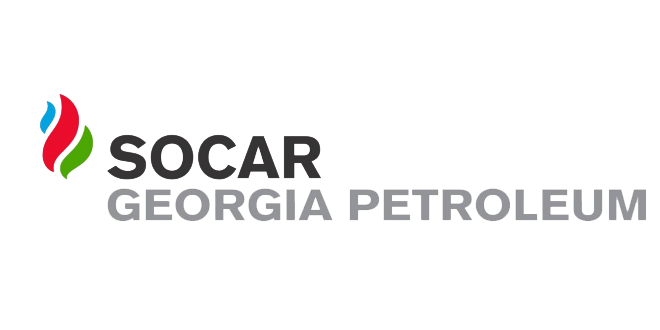 ელექტრონული ტენდერის განაცხადიiniciatori  გიორგი ლოლაძეTariRi23.08.2021№1ტენდერის აღწერილობაელექტრო სამონტაჟო საქონლის შესყიდვა2კონკრეტული დავალება სხვადასხვა სახის ელექტრო სამონტაჟო საქონლის მოწოდება3მოთხოვნები პრეტენდენტების მიმართსაქონლის მოწოდება ხელშეკრულების გაფორმებიდან 5 კალენდარულ დღეში4გადახდის პირობები 5ტენდერის ვადები 10 კალენდარული დღე6ხელშკeრულების ვადები 5 დღე7საგარანტიო პირობები 8sakontaqto piriგიორგი ლოლაძე 5557515059სხვა